　埼 学 剣 連 第４号　　　　　　　　　　　　　　　　　　　　　　　　　　　　　　令和 ３年 ３月８日（公財)埼玉県剣道連盟加盟団体長　様              　　　　　　　　　　　　　　　 　浅見　和義第６３回全国教職員剣道大会県予選会（女子の部）の実施について（通知）  標記予選会を、下記の通り実施いたしますので、多数参加くださるようご案内申し上げます。記１　日　　時　　令和３年５月１５日（土）１１時００分　集合　　※国体成年女子予選会終了後　開会２  会　　場　　県立武道館　　　　　　　　上尾市日の出4-1877　　　　℡　048-777-2400３  参加資格　　（１）選手は埼玉県剣道連盟会員であること。（２）本県所在の学校（幼・小・中・高・大・聾・特支）及び教育委員会に勤務する教員および常勤の事務職員の者。非常勤講師でも年間任用者で授業を担当していればよい。４　試合区分　　（５）女子の部５　申込方法　　（WEB掲載のため省略）６　竹刀検査　　竹刀の基準竹刀の検査は大会当日に必ず受けること。竹刀の重さ、長さ、太さは次の通りとする。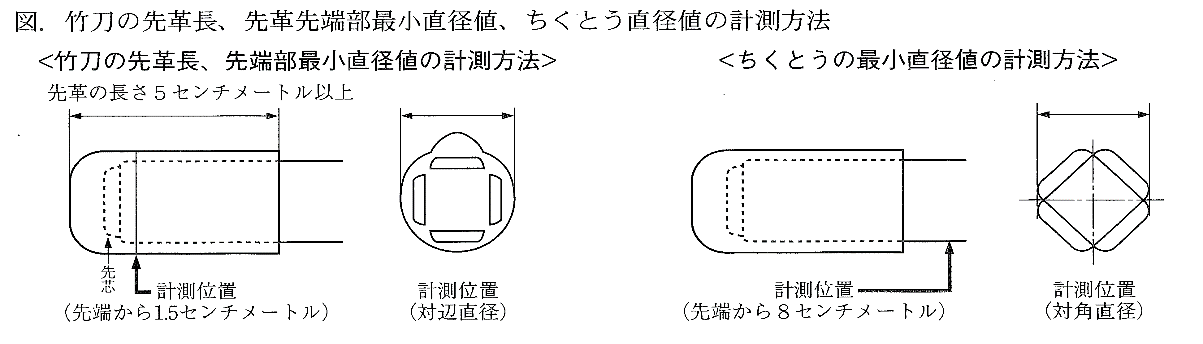 ７　そ の 他　　（１）名札の所属名は、加盟団体名（高校・浦和等）を必ず使用して下さい。（２）年齢は令和３年８月４日現在で記入して下さい。（大会前日の満年齢）第６３回全国教職員剣道大会は、令和３年８月５日（木）岩手県花巻市で開催されます。選手は予選会当日に検温をし、確認票を受付へ提出する。令和３年度　第６３回全国教職員剣道大会 県予選会 参加申込書試合区分欄は（１）～（５）で記入する。１人１区分に限る。　　　　　（１）…幼・小・中学校の部　　　（２）…高・大・教委の部          （３）…副将の部   　（４）…大将の部　　　（５）…女子の部※年齢は令和３年８月４日現在(大会前日の満年齢)で記入して下さい。加盟団体名 加盟団体長名　　　　　　　　　　　　印試合区分氏　　  　名生年月日年齢勤 務 先 名職　名 　・　・   ・　・   ・　・   ・　・   ・　・   ・　・   ・　・   ・　・   ・　・   ・　・   ・　・   ・　・   ・　・   ・　・   ・　・   ・　・   ・　・   ・　・